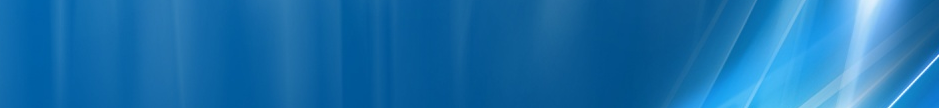 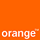 Iata un microcell extrem de recent, probabil instalat pe durata acestei ierni 2010 / 2011 ! Si l-am cautat ceva, pentru ca locatia GPS era complet aiurea, si cum nu cunosteam nici zona... însa pâna la urma am dat de el, si este întradevar la adresa corecta : în Piata Lahovari pe un panou cu LED-uri din curtea restaurantului acela care arata ca un castel, restaurantul „Casa oamenilor de stiinta”.Din câte am remarcat, microcell-urile instalate mai recent pe panouri de afisaj cu LED-uri (sunt minim vreo 9 astfel de site-uri) au ID-uri în BI_62x / BI_63xHW equipmentBTS Alcatel M5M		| 2 TRXKathrein 800 10046		| VVPol F-Panel 824–960 & 1710–2170MHz / 90° & 82°  / 10 & 11dBi / CombinerSW configurationCID-ul sectorizat nu se justifica de niciun fel ! Am testat si în comunicatie si nici urma de DCS, si desigur nici de 3GBCCHLACCIDTRXDiverseDiverse72100163512H72, H87EDGERAM -96 dBmBA_List 67 / 67 / 68 / 69 / 71 / 73 / 74 / 75 / 76 / 77 / 79 / 82 / 84 / 86 / 88 / 124RAR2Test 7EA   |   2Ter 0Not BarredT321260BSIC 25PRP5DSF18MTMS-TXPWR-MAX-CCH5     |33 dBmBABS-AG-BLKS-RES3RAI103CNCCCH configuration0     |Not CombinedRAC2CRH8